INFORMACJA O WYNIKU POSTĘPOWANIA - KOORDYNATOR B+R DS. PERSONALIZACJI LINII PRODUKTOWYCHW związku z przeprowadzonym postępowaniem o udzielenie zamówienia publicznego obejmującego pełnienie roli Koordynatora B+R ds. personalizacji linii produktowych w ramach projektu pn. „TechnoPORTA. Inteligentna, customizowana linia technologiczna do zautomatyzowanej produkcji drzwi technicznych” (sygnatura 8/TechnoPORTA/2016) informujemy, że jako najkorzystniejsza została wybrana oferta złożona przez Pana Tomasza Rogozińskiego. Oferta ta uzyskała najwyższą ocenę i zdobyła 100,00 punktów.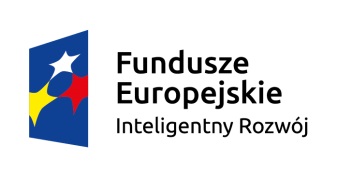 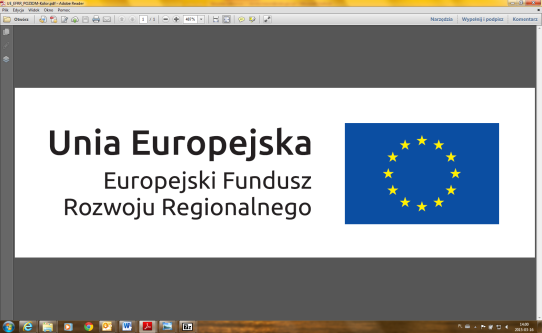 